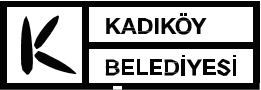 T.CKADIKÖY BELEDİYE MECLİSİKARARITOPLANTI DÖNEMİ			   : 4TOPLANTI GÜNÜ				   : 05.10.2017 (EKİM 2017)BİRLEŞİM					   : 4OTURUM					   : 1KARAR NO					   : 2017/140GÖRÜŞÜLEN GÜNDEM MADDESİ 1 . : Sağlık İşleri Müdürlüğünün, 08.09.2017 gün ve 18387253-020-E:50105 sayılı, Alzheimer Merkezi ve Sosyal Yaşam Evi’nin Görev ve Çalışma İç Yönergeleri ile ilgili teklifi.  KOMİSYONLAR MÜŞTEREK İNCELEMESİ  :  Kadıköy Belediye Meclisinin Eylül 2017 toplantılarının 12.09.2017 tarihli 2. Birleşiminin, 1. Oturumunda komisyonlarımıza müştereken havale edilen, Sağlık İşleri Müdürlüğünün, 08.09.2017 gün ve 18387253-020-E:50105 sayılı yazısında;BAŞKANLIK MAKAMINA“Müdürlüğümüze bağlı faaliyet gösterecek olan ''Alzheimer Merkezi ve Sosyal Yaşam Evi''nin görev ve çalışma usul ve esaslarını düzenlemek, personelin görev, yetki ve sorumluluklarını düzenlemek amacıyla Görev ve Çalışma İç Yönergelerinin oluşturulmasına ihtiyaç duyulmaktadır.Makamınızca da uygun görüldüğü taktirde ekte sunulan ''Görev Çalışma İç Yönergeleri''nin görüşülmesi için yazımızın Belediye Meclisi'ne havale edilmesi hususunu olurlarınıza arz ederim.” denilmektedir.KOMİSYONLAR MÜŞTEREK  GÖRÜŞÜ 	: Komisyonlarımızca yapılan çalışmalar sonucu Alzheimer Merkezi ve Sosyal Yaşam Evinin Görev ve Çalışma usul ve esaslarına düzenlemek, personelin görev, yetki ve sorumluluklarını düzenleyen iç yönergelerde;- Sosyal Yaşam Evi Yönergesinin Madde 11’e (b) şıkkı eklenerek;b) Başvuru sahibinden sağlık raporu (tetkik portföyü taraması gibi) cümlesinin eklenmesi.     11. maddeden sonraki maddeler kaydırılarak 12. madde olarak; Sosyal Yaşam Evi’nin faaliyetleri başlıklı, 12-PC eğitimi, İngilizce, resim, seramik,  spor faaliyetleri, müzik, zeka oyunları, kağıt oyunları, halk eğitimleri ve diğer eğitimlerin yönergeye eklenmesi. Alzhemeir Merkezi Yönergesinde Birime yaşlı kabulünde izlenecek yol başlıklı 11. maddesinin son bölümüne;4 - Başvurular haftada 2 gün 20 kişilik gruplar halinde alınacaktır. Grup sorumlusu başvuruları değerlendirerek grupları hasta düzeyine ve uyumuna göre tanımlayarak oluşturacaktır. Yönergelerin kalan bölümleri müdürlüğünden geldiği gibi Meclis’e sevki uygun görülmüştür. Yüce Meclise arz olunur, şeklinde hazırlanan Hukuk ve Sağlık Komisyonlarının 22.09.2017 gün ve 2017/1 sayılı müşterek raporu, Kadıköy Belediye Meclisinin Ekim 2017 toplantısının 05.10.2017 tarihli 4. Birleşiminin 1. Oturumunda görüşülerek komisyondan geldiği şekilde oy birliği ile (işaretle oylama) kabulüne karar verildi. Ek - Yönerge									Toplantı Başkanı                                                	                      		    	Meclis 1. Başkan Vekili                                                                                               	Yener KAZAKKatip	      		       Katip		Ümit DEMİRTAŞ	       Aydoğan DÜLGERGÖRÜLDÜ.../10/2017Aykurt NUHOĞLUBelediye Başkanı